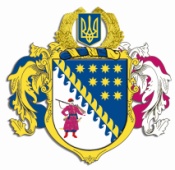 ДНІПРОПЕТРОВСЬКА ОБЛАСНА РАДАVIІІ СКЛИКАННЯПостійна комісія з питань соціально-економічного розвитку області, бюджету і фінансівпросп. Олександра Поля, 2, м. Дніпро, 49004П Р О Т О К О Л   №  15засідання постійної комісії обласної ради29 жовтня 2021 року							м. Дніпро09:00 годинУсього членів комісії:		 13 чол. Присутні:                   		   9 чол. (з них 9 чол. – телеконференція)Відсутні:                   		   4 чол.Присутні члени комісії: Піддубний С.О. (телеконференція), 
Кеда Н.В. (телеконференція), Бондаренко О.В. (телеконференція), 
Буряк О.М. (телеконференція), Геккієв А.Д. (телеконференція), 
Жадан Є.В. (телеконференція), Молоков С.В. (телеконференція), 
Плахотнік О.О. (телеконференція), Савченко О.М. (телеконференція). Відсутні члени комісії: Чабанова Т.С., Мухтаров Г.А., Чиркова О.В., Борисенко О.В.У роботі комісії взяли участь:Шебеко Т.І. – директор департаменту фінансів облдержадміністрації (телеконференція);Кулик В.В. – в.о. директора департаменту охорони здоров’я облдержадміністрації (телеконференція);Семикіна О.С. – в.о. начальника управління економіки, бюджету та фінансів виконавчого апарату обласної ради (телеконференція);Сагітдінова Л.О. – заступник начальника відділу капітальних вкладень управління економіки, бюджету та фінансів виконавчого апарату обласної ради (телеконференція);Павлючкова О.В. – заступник начальника відділу бюджету та фінансів управління економіки, бюджету та фінансів виконавчого апарату обласної ради (телеконференція).Головував: Піддубний С.О.Порядок денний засідання постійної комісії:Про розгляд проєкту розпорядження голови обласної ради „Про внесення змін до рішення обласної ради від 23 грудня 2020 року № 11-3/VІІІ „Про обласний бюджет на 2021 рік”.Різне.СЛУХАЛИ: 1. Про розгляд проєкту розпорядження голови обласної ради „Про внесення змін до рішення обласної ради від 23 грудня 2020 року № 11-3/VІІІ „Про обласний бюджет на 2021 рік”.Інформація: директора департаменту фінансів облдержадміністрації Шебеко Т.І. (телеконференція).ВИСТУПИЛИ: Піддубний С.О. (телеконференція), Бондаренко О.В. (телеконференція), Молоков С.В. (телеконференція), Кулик В.В. (телеконференція).ВИРІШИЛИ: 1. Погодити запропонований облдержадміністрацією проєкт розпорядження голови обласної ради „Про внесення змін до рішення обласної ради від 23 грудня 2020 року № 11-3/VІІІ „Про обласний бюджет на 2021 рік” (лист облдержадміністрації від 28.10.2021 № ВХ-9145/0/1-21 та пояснювальна записка департаменту фінансів облдержадміністрації від 28.10.2021 
№ ВХ-9145/1/1-21). 2. Рекомендувати голові обласної ради прийняти проєкт розпорядження голови обласної ради „Про внесення змін до рішення обласної ради від 
23 грудня 2020 року № 11-3/VІІІ „Про обласний бюджет на 2021 рік”. 3. Рекомендувати департаменту фінансів облдержадміністрації (Шебеко) надати проєкт розпорядження голови обласної ради „Про внесення змін до рішення обласної ради від 23 грудня 2020 року № 11-3/VІІІ „Про обласний бюджет на 2021 рік” на чергову сесію обласної ради для затвердження.4. Звернутися до Дніпропетровської обласної державної адміністрації стосовно пошуку додаткового фінансового ресурсу для фінансування заходів щодо запобігання поширенню на території області гострої респіраторної хвороби COVID-19, спричиненої коронавірусом SARS-CoV-2, та надання до 03 листопада 2021 року відповідних пропозицій щодо внесення змін до обласного бюджету на 2021 рік на розгляд постійної комісії обласної ради з питань соціально-економічного розвитку області, бюджету і фінансів.Результати голосування:за 			  9проти		  -утримались 	  -усього 		  9СЛУХАЛИ: 2 . Різне.Пропозиції не надходили.Інформація: ВИСТУПИЛИ: ВИРІШИЛИ: Результати голосування:за 			-проти		-утримались 	-усього 		-Голова комісії							С.О. ПІДДУБНИЙСекретар засіданнякомісії								О.О. ПЛАХОТНІК